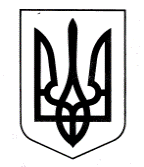 ЗАЗИМСЬКА СІЛЬСЬКА РАДА БРОВАРСЬКОГО РАЙОНУ  КИЇВСЬКОЇ ОБЛАСТІ РІШЕННЯПро звернення до Президента України та Кабінету Міністрів України щодо зниження тарифів на природний газ та електроенергію для населенняКеруючись статтями 25, 26, 59 Закону України «Про місцеве самоврядування в Україні», зважаючи на зростання соціальної напруги, спричиненої підвищенням цін на природний газ та електроенергію, враховуючи неодноразові звернення жителів Зазимської сільської територіальної громади щодо зниження їх платоспроможності внаслідок складної епідемічної ситуації та запроваджених карантинних обмежень, Зазимська сільська радаВИРІШИЛА:1.	Звернутися до Президента України та Кабінету Міністрів України з метою вжиття невідкладних заходів щодо зниження тарифів на природний газ та електроенергію для населення.2.	Доручити начальнику відділу документообігу, звернень громадян, внутрішньої політики та зв’язків із засобами масової інформації направити рішення на адресу Президента України та Кабінету Міністрів України.3.	Контроль за виконанням рішення покласти на постійну комісію сільської ради з питань охорони здоров’я, материнства, дитинства, освіти, культури, молодіжної політики, фізичної культури, спорту, туризму та соціального захисту населення.Сільський голова	Віталій КРУПЕНКОc. Зазим’є26 січня 2021 року№ 504 - 05-позачергової – VIIІ